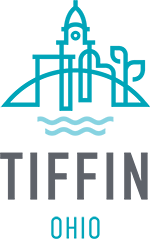 AGENDATIFFIN CITY COUNCIL SPECIAL MEETINGJULY 25, 2022 – 6:00 P.M.INVOCATION		PLEDGE OF ALLEGIANCE		COUNCILMEMBER WILKINSROLL CALL:		COUNCILMEMBER WILKINSCOUNCILMEMBER JONES COUNCILMEMBER LEPARDCOUNCILMEMBER PERRYSPECIAL MEETING ANNOUNCEMENT:  This is the notice, in compliance with Charter Section 3.09(B),to announce a Special Meeting of Tiffin City Council on Monday, July 25, 2022 at 6:00 p.m. in Council Chambers at City Hall. For consideration:  To determine the process for filling the Third Ward Councilmember vacancy, and any other business Council may consider.MINUTES:    None.COMMITTEE REPORTS:	             							 CHAIRFINANCE . . . . . . . . . . . . . . . . . . . . . . . . . . . . . . . . . . . . . . . . . . . . . . . . . . . . . . . . .    PENDINGLAW & COMMUNITY PLANNING  . . . . . . . . . . . . . . . . . . . . . . . . . . . . . . . . . . .    STEVE LEPARDMATERIALS & EQUIPMENT  . . . . . . . . . . . . . . . . . . . . . . . . . . . . . . . . . . . . . . . .    KEN JONESPERSONNEL & LABOR RELATIONS  . . . . . . . . . . . . . . . . . . . . . . . . . . . . . . . . .    DAN PERRYRECREATION & PUBLIC PROPERTY  . . . . . . . . . . . . . . . . . . . . . . . . . . . . . . . . .   VICKIE WILKINSSTREETS, SIDEWALKS & SEWERS  . . . . . . . . . . . . . . . . . . . . . .  . . . . . . . . . . . .   PENDINGECONOMIC DEVELOPMENT & DOWNTOWN PLANNING . . . . . . . . . . . . . . .   PENDINGCOMMITTEE OF THE WHOLE:  	1st and 3rd Monday 6:45 p.m. - 4th Monday 6:45 p.m.REPORTS OF THE OFFICERS:Her Honor Mayor Dawn IannantuonoClerk of Council Ann ForrestDirector of Finance Kathy KaufmanDirector of Law Brent T. Howard	WRITTEN COMMUNICATIONS:  ORAL COMMUNICATIONS:Anyone wishing to address Council may step to the podium, sign in and direct their questions to the Council President.MOTIONS:RESOLUTIONS & ORDINANCES:	OTHER BUSINESS: ADJOURNMENT:     “Any invocation that may be offered before the official start of the Council meeting is offered by a Chaplain who is expressing private thoughts as governed by his or her own conscience, to and for the benefit of the Council. The views or beliefs expressed by the invocation speaker have not been previously reviewed or approved by the Council and do not necessarily represent the religious beliefs or views of the Council in part or as a whole. No member of the community is required to attend or participate in the invocation and such decision will have no impact on their right to participate actively in the business of the Council.”PENDING LEGISLATIONRESOLUTIONS:         ORDINANCES:Ordinance 22-62	ORDINANCE AMENDING 2022 BUDGET ORDINANCE 21-105 TO APPROPRIATE Intro. By		$1,000.00 INTO THE DIRECTOR OF COMMUNICATIONS BUDGET FOR Steve Lepard		PHOTOGRAPHY WORK FOR THE CITY OF TIFFIN WEBSITE.3rd Reading